Обзор СМИ с 20.04.2020 по 27.04.2020СК России будет отслеживать пранкеров, срывающих дистанционные уроки20 апреля 2020Сегодня в Следственном комитете РФ сделали заявление по поводу пранкеров, срывающих дистанционные уроки педагогов. В ведомстве пообещали следить за ситуацией и дать правовую оценку действиям нарушителей.В Следственном комитете напомнили, что такие действия не только отрицательно отражаются на качестве образовательного процесса, но и могут повлечь предусмотренную законом ответственность и привести к уголовно-правовым последствиям.http://www.ug.ru/news/30431Можно ли получить больничный при карантине в детсаду и школе?21 апреля 2020За ребёнком, который из-за карантина не может посещать детский сад или школу, должен кто-то присматривать. Поэтому одному из работающих родителей полагается оплачиваемый больничный. Как оформить такой карантинный больничный, расскажет статья.https://vogazeta.ru/articles/2020/4/21/parents/12665-mozhno_li_poluchit_bolnichnyy_pri_karantine_v_detsadu_i_shkole_Образовательный телеканал «МОЯ ШКОЛА в online» запущен на всей территории страны22 апреля 202022 апреля Министерство просвещения совместно с мультиплатформенным оператором цифровой среды «Триколор» запустило образовательный телеканал «МОЯ ШКОЛА в online», который поможет старшеклассникам быстро и качественно подготовиться к экзаменам этого года, сообщает пресс-служба ведомства.Вещание телеканала доступно на всей территории страны и уже охватывает более 40 млн граждан. В первый день на телеканале пройдут 8 уроков, а также обучающие профориентационные видеозанятия с повторами в разных часовых поясах для комфорта и удобства учащихся вне зависимости от места проживания.Телеуроки будут транслироваться на Общественном телевидении России с 27 апреля.Все уроки для подготовки к ЕГЭ будут доступны в видеоформате на сайте и youtube-канале ОТР.http://www.edu.ru/news/glavnye-novosti/obrazovatelnyy-telekanal-moya-shkola-v-online-zapu/https://www.youtube.com/user/OTVrussiaБазовые оклады введут для врачей, учителей и других бюджетников23 апреля 2020Правительство рассматривает вопрос о введении базовых окладов для разных категорий бюджетников. Инициатива принадлежит Федерации независимых профсоюзов.Базовые оклады, по мнению представителей федерации, позволят бороться с зарплатным неравенством работников бюджетных организаций, у которых доходы могут отличаться в пять раз в разных регионах. Во многих регионах оклады учителей ниже МРОТ, пишут «Известия».https://vogazeta.ru/articles/2020/4/23/economics/12723-bazovye_oklady_vvedut_dlya_vrachey_uchiteley_i_drugih_byudzhetnikovРособрнадзор проводит мониторинг организации дистанционного обучения24 апреля 2020Горячая линия Рособрнадзора по вопросам организации дистанционного обучения школьников продолжает свою работу, за первые 10 дней на нее поступило около 300 звонков от родителей. Об этом сообщили в пресс-службе ведомства.Полученная информация была направлена в региональные органы управления образованием для оперативной отработки. Ответы на наиболее популярные вопросы, касающиеся проведения государственной итоговой аттестации, размещены в разделе "Часто задаваемые вопросы" на сайте Рособрнадзора.http://www.ug.ru/news/30464      http://obrnadzor.gov.ru/ru/Минпросвещения России рекомендует регионам оказать дополнительные меры поддержки детским лагерям25 апреля 2020Министерство просвещения рекомендует российским субъектам оказать на фоне пандемии дополнительные меры поддержки детским лагерям отдыха.Решение о начале кампании летнего детского отдыха, уточняют в Минпросвещения, каждый регион будет принимать самостоятельно, исходя из складывающейся эпидемиологической ситуации, предварительно оповещая о предпринимаемых мерах.http://www.ug.ru/news/30469К проекту "Волонтёры просвещения" присоединилось более 10 педвузов26 апреля 2020Проект Минпросвещения России "Волонтёры просвещения" объединил студентов педагогических вузов. Менее чем за две недели к нему присоединились будущие учителя из разных регионов страны, и каждый участник готов предложить свои разработки по организации дистанционного обучения.Команда волонтёров Уральского государственного педагогического университета и Свердловского областного педагогического колледжа принимает участие в разработке видеоуроков, снимает обучающие ролики по разным учебным предметам и помогает учителям в создании методических материалов.http://www.ug.ru/news/30475Опубликован проект нового порядка проведения ОГЭ26 апреля 2020Министерство просвещения и Рособрнадзор опубликовали проект приказа, который устанавливает особенности проведения государственной итоговой аттестации в 2020 году в девятых классах.Новые правила обусловлены «мероприятиями, направленными на обеспечение санитарно-эпидемиологического благополучия населения и предотвращения распространения новой коронавирусной инфекции (COVID-19)».https://vogazeta.ru/articles/2020/4/26/edpolitics/12746-opublikovan_proekt_novogo_poryadka_provedeniya_oge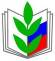 ПРОФСОЮЗ РАБОТНИКОВ НАРОДНОГО ОБРАЗОВАНИЯ И НАУКИ РОССИЙСКОЙ ФЕДЕРАЦИИ(ОБЩЕРОССИЙСКИЙ ПРОФСОЮЗ ОБРАЗОВАНИЯ)КИРОВСКАЯ РАЙОННАЯ ОРГАНИЗАЦИЯПРОФСОЮЗА РАБОТНИКОВ НАРОДНОГО ОБРАЗОВАНИЯ И НАУКИ РФПРОФСОЮЗ РАБОТНИКОВ НАРОДНОГО ОБРАЗОВАНИЯ И НАУКИ РОССИЙСКОЙ ФЕДЕРАЦИИ(ОБЩЕРОССИЙСКИЙ ПРОФСОЮЗ ОБРАЗОВАНИЯ)КИРОВСКАЯ РАЙОННАЯ ОРГАНИЗАЦИЯПРОФСОЮЗА РАБОТНИКОВ НАРОДНОГО ОБРАЗОВАНИЯ И НАУКИ РФПРОФСОЮЗ РАБОТНИКОВ НАРОДНОГО ОБРАЗОВАНИЯ И НАУКИ РОССИЙСКОЙ ФЕДЕРАЦИИ(ОБЩЕРОССИЙСКИЙ ПРОФСОЮЗ ОБРАЗОВАНИЯ)КИРОВСКАЯ РАЙОННАЯ ОРГАНИЗАЦИЯПРОФСОЮЗА РАБОТНИКОВ НАРОДНОГО ОБРАЗОВАНИЯ И НАУКИ РФПРОФСОЮЗ РАБОТНИКОВ НАРОДНОГО ОБРАЗОВАНИЯ И НАУКИ РОССИЙСКОЙ ФЕДЕРАЦИИ(ОБЩЕРОССИЙСКИЙ ПРОФСОЮЗ ОБРАЗОВАНИЯ)КИРОВСКАЯ РАЙОННАЯ ОРГАНИЗАЦИЯПРОФСОЮЗА РАБОТНИКОВ НАРОДНОГО ОБРАЗОВАНИЯ И НАУКИ РФПРОФСОЮЗ РАБОТНИКОВ НАРОДНОГО ОБРАЗОВАНИЯ И НАУКИ РОССИЙСКОЙ ФЕДЕРАЦИИ(ОБЩЕРОССИЙСКИЙ ПРОФСОЮЗ ОБРАЗОВАНИЯ)КИРОВСКАЯ РАЙОННАЯ ОРГАНИЗАЦИЯПРОФСОЮЗА РАБОТНИКОВ НАРОДНОГО ОБРАЗОВАНИЯ И НАУКИ РФ